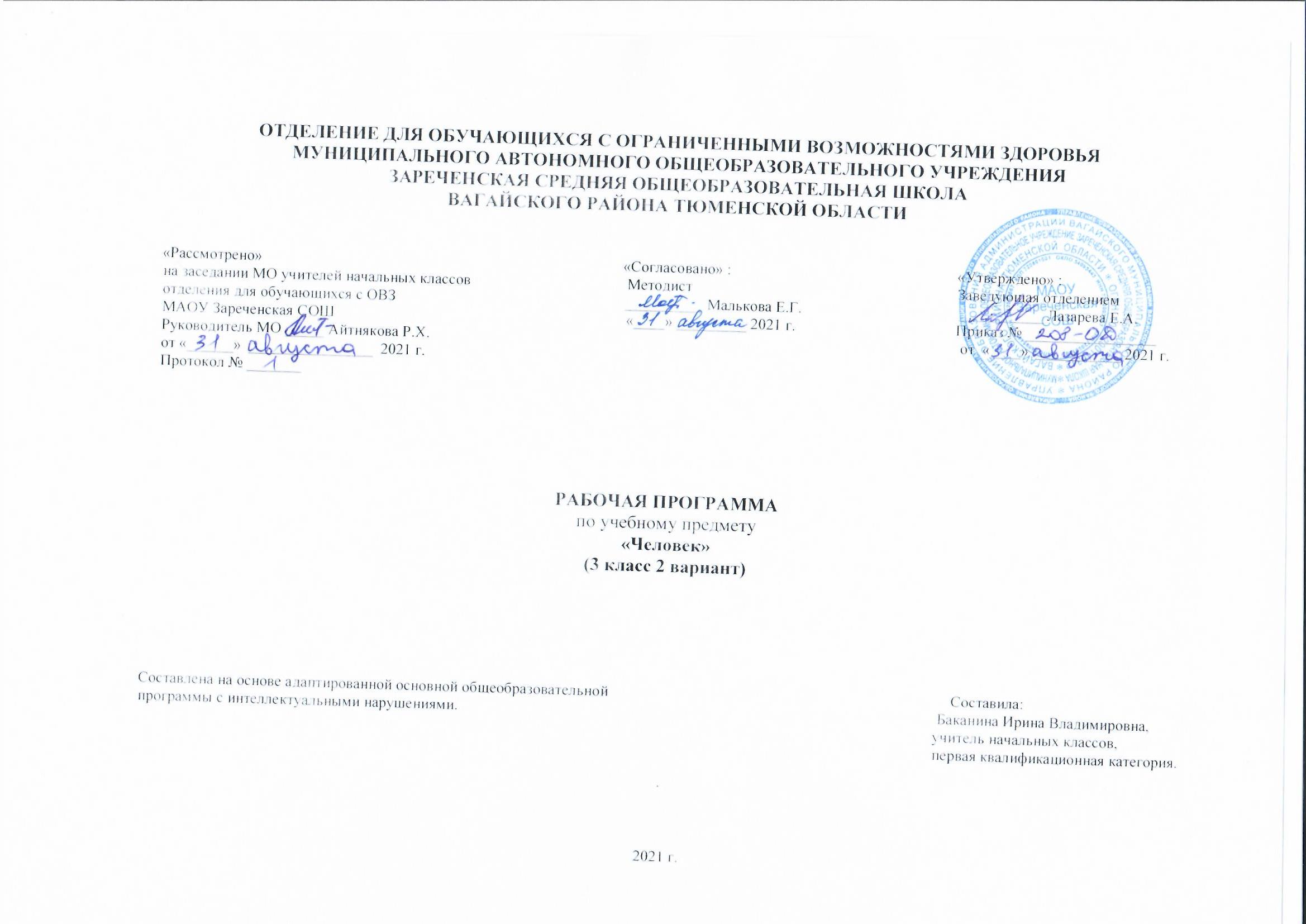 1.Пояснительная записка.Адаптированная рабочая программа по учебному предмету «Человек»3 класс ФГОС образования обучающихся с интеллектуальными нарушениями разработана на основании следующих нормативно-правовых документов:1.Федеральный закон «Об образовании в Российской Федерации» от 29.12.2012 №273-ФЗ.2.Приказ Министерства образования и науки Российской Федерации от 19.12.2014 №1599 «Об утверждении федерального государственного образовательного стандарта образования обучающихся с умственной отсталостью (интеллектуальными нарушениями)».3.Учебный план отделения для обучающихся с ОВЗ МАОУ Зареченская СОШ.4. Адаптированная образовательная программа отделения для обучающихся с ОВЗ МАОУ Зареченская СОШ.   Цель: формирование представлений о себе как «Я» и своем ближайшем окружении и повышение уровня самостоятельности в процессе самообслуживания.    Задачи:- формировать умения умываться, мыться под душем, чистить зубы, мыть голову, стричь ногти, причесываться и т.д.;- формировать умения ориентироваться в одежде, соблюдать последовательность действий при одевании и снятии предметов одежды;- формировать навыки обслуживания себя;- формировать представления о своем ближайшем окружении: членах семьи, взаимоотношениях между ними, семейных традициях.2.Общая характеристика учебного предмета.     Рабочая программа по данному предмету рассчитана на учащихся третьего года обучения в третьем классе (II вариант)  и разработана в соответствии с ФГОС образования обучающихся с умственной отсталостью (интеллектуальными нарушениями).     Приобщение ребенка к социальному миру начинается с развития представлений о себе. Становление личности ребенка происходит при условии его активности, познания им окружающего мира, смысла человеческих отношений, осознания себя в системе социального мира. Социальную природу «я» ребенок начинает понимать в процессе взаимодействия с другими людьми, и в первую очередь со своими родными и близкими. Содержание обучения в рамках предмета «Человек» включает формирование представлений о себе как «Я» и своем ближайшем окружении и повышение уровня самостоятельности в процессе самообслуживания.3.Описание места учебного предмета в учебном плане.     В соответствии с ФГОС образования обучающихся с умственной отсталостью, предмет «Человек» входит в предметную область «Окружающий мир». Данная программа рассчитана на 1час в неделю, 34 часов в год.Учебный план.4.Личностные и предметные результаты освоения учебного предмета.Итоговые достижения обучающихся с умеренной, тяжелой, глубокой умственной отсталостью, с ТМНР (вариант 2) определяются индивидуальными возможностями ребенка и тем, что его образование нацелено на максимальное развитие жизненной компетенции. Овладение знаниями, умениями и навыками учебного предмета «Человек» («академический» компонент) регламентируется рамками полезных и необходимых инструментов для решения задач повседневной жизни. Накопление доступных навыков коммуникации, самообслуживания, бытовой и доступной трудовой деятельности, а также перенос сформированных представлений и умений в собственную деятельность (компонент «жизненной компетенции») готовят обучающегося к использованию приобретенных в процессе образования умений для активной жизни в семье и обществе.Контроль результатов.В соответствии с требованиями ФГОС к АООП для обучающихся с умеренной, тяжелой, глубокой умственной отсталостью, с ТМНР (вариант 2) результативность обучения каждого обучающегося оценивается с учетом особенностей его психофизического развития и особых образовательных потребностей. В связи с этим требования к результатам освоения образовательных программ представляют собой описание возможных результатов образования данной категории обучающихся. Действует безотметочное оценивание. Текущий контроль проводится в форме наблюдения речевой деятельности обучающихся в различных речевых ситуациях.5.Содержание учебного предмета.Представления о себе. Идентификация себя как мальчика, девочки. Различение частей лица. Знание назначения частей лица. Различение частей тела. Знание назначения частей тела. Знание строения человека. Знание назначения внутренних органов. Знание вредных привычек. Сообщение о состоянии своего здоровья. Сообщение сведений о себе. Рассказ о себе. Гигиена тела.  Соблюдение последовательности действий при мытье и вытирании рук. Соблюдение последовательности действий при мытье и вытирании волос. Соблюдение последовательности действий при сушке волос феном. Соблюдение последовательности действий при мытье и вытирании тела. Обращение с одеждой и обувью. Различение предметов одежды. Знание назначения предметов одежды. Различение предметов обуви. Знание назначения видов обуви (спортивная, домашняя, выходная, рабочая). Выбор одежды для прогулки в зависимости от погодных условий. Расстёгивание (развязывание) липучки (молнии, пуговицы, ремня, кнопки, шнурка). Контроль своего внешнего вида.Туалет. Пользование туалетной бумагой. Соблюдение последовательности действий в туалете. Прием пищи.  Сообщение о желании есть. Сообщение о желании пить. Использование салфетки во время приёма пищи. Знание питания человека. Знание правил питания. 6.Календарно-тематическое планирование.                                              7.Описание материально-технического обеспечения образовательной деятельности.-специально оборудованные санузлы для пользования ими обучающимися; -душевые кабины; тренажеры для обучения обращению с одеждой и обувью; -насадки для столовых приборов, специальные кружки и другая посуда, облегчающая самостоятельный прием пищи детьми; -предметные и сюжетные картинки, фотографии с изображением членов семьи ребенка; -пиктограммы и видеозаписи действий, правил поведения, пиктограммы с изображением действий, операций самообслуживания,   используемых при этом предметов и др.;-видеоматериалы, презентации, мультипликационные фильмы, иллюстрирующие внутрисемейные взаимоотношения;-семейный альбом, рабочие тетради с изображениями контуров взрослых и детей для раскрашивания, вырезания, наклеивания,  составления альбомов; -компьютер, проектор. Предметчасов в неделю1ч2ч3ч4чгодчеловек18810834№Тема урокаЧасыДата проведенияДата проведения№Тема урокаЧасыПланФакт1Называние своего имени и фамилии.12Называние своего возраста, даты рождения.13Возрастные изменения человека.14Правая и левая рука, нога.15Части тела человека.16Названия пальцев. Уход.17Утренняя зарядка.18Носовой платок.19Чистота рук.110Чистота ног.111Предметы личной гигиены.112Правила посещения туалета.113Уход за зубами.114Уход за ротовой полостью.115Уход за волосами.116Гигиена тела.117Уход за глазами.118Уход за ушами.119Личная гигиена.120Гигиенические средства ухода за телом.121Повторение. Гигиена и уход за телом.122Одежда.123Практическая работа. Уход за одеждой.124Обувь.125Практическая работа. Уход за обувью.126Гигиена одежды и обуви.127Правила приема пищи.128Правила приема пищи.129Правила поведения за столом.130Правила поведения в столовой.131Правила поведения в столовой.132Правила самообслуживания.133Правила самообслуживания.134Правила самообслуживания.1